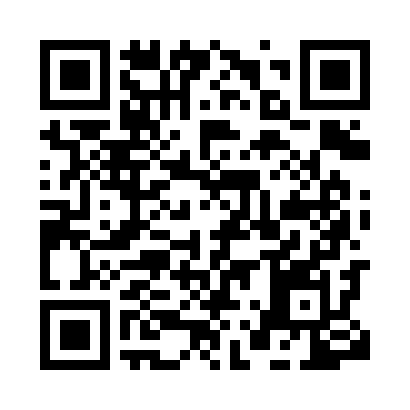 Prayer times for A Cidade, SpainWed 1 May 2024 - Fri 31 May 2024High Latitude Method: Angle Based RulePrayer Calculation Method: Muslim World LeagueAsar Calculation Method: HanafiPrayer times provided by https://www.salahtimes.comDateDayFajrSunriseDhuhrAsrMaghribIsha1Wed5:377:272:307:279:3311:162Thu5:357:262:307:289:3411:183Fri5:337:242:297:299:3511:194Sat5:317:232:297:299:3611:215Sun5:297:222:297:309:3711:236Mon5:287:202:297:319:3911:247Tue5:267:192:297:319:4011:268Wed5:247:182:297:329:4111:289Thu5:227:172:297:329:4211:2910Fri5:207:162:297:339:4311:3111Sat5:187:152:297:349:4411:3312Sun5:177:132:297:349:4511:3413Mon5:157:122:297:359:4611:3614Tue5:137:112:297:359:4711:3715Wed5:127:102:297:369:4811:3916Thu5:107:092:297:379:4911:4117Fri5:087:082:297:379:5011:4218Sat5:077:072:297:389:5111:4419Sun5:057:072:297:389:5211:4520Mon5:047:062:297:399:5311:4721Tue5:027:052:297:409:5411:4922Wed5:017:042:297:409:5511:5023Thu4:597:032:297:419:5611:5224Fri4:587:022:307:419:5711:5325Sat4:567:022:307:429:5811:5526Sun4:557:012:307:429:5911:5627Mon4:547:002:307:4310:0011:5728Tue4:537:002:307:4310:0011:5929Wed4:516:592:307:4410:0112:0030Thu4:506:592:307:4410:0212:0131Fri4:496:582:307:4510:0312:03